We wish to request for access to be given to the following staff members to view the documents in the IDMS within the purview of the KCDIO: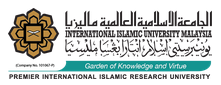 MANAGEMENT SERVICES DIVISIONIDMS REQUEST FORM FOR USER ACCESS(Kindly submit this form to the Data & Records Management Unit, MSD)IDMS REQUEST FORM FOR USER ACCESS(Kindly submit this form to the Data & Records Management Unit, MSD)Staff NumberNameEmail Start Date…………………………………………….………Signature & Official Stamp of the KCDIO Records Liaison OfficerDate :…………….…………………………………………….Signature & Official Stamp of the Dean / DirectorDate :…………….…………………………………………….Signature & Official Stamp of the Dean / DirectorDate :FOR MSD USE ONLYFOR MSD USE ONLYFOR MSD USE ONLYRecommendation by IT, MSD…………………………………………….…………Signature & Official Stamp of the IDMS Technical Assistant ManagerDate :Recommendation by IT, MSD…………………………………………….…………Signature & Official Stamp of the IDMS Technical Assistant ManagerDate :Recommendation by DRMU, MSD…………………………………………….…………Signature & Official Stamp of the IDMS Functional ManagerDate ::